TUGAS LOGIKA ALGORITMATUGAS 7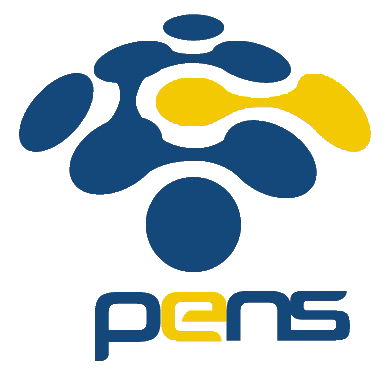 Nama	: Devafilla Rizqy SantosaKelas	: 1 D4 Teknik Informatika ANRP	: 3120600026Mencari max/min bilangan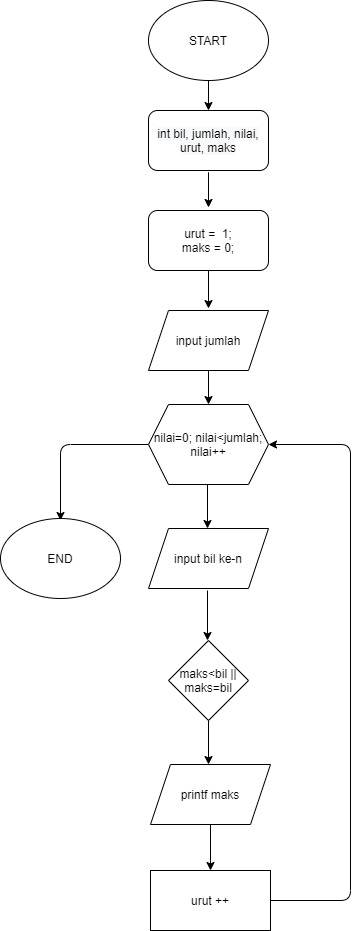 